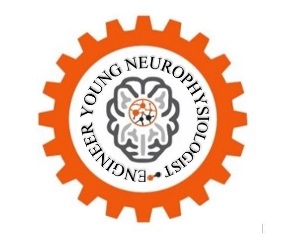 Table of course lessons“Young neurophysiologist-engineer”67 lessons involving theoretical material (67 lessons, laboratory work of 5 types: neurophysiology, neurophysiology and robotics, interactive workshop on neurophysiology, robotics, and laboratory work in the “polygraph” system (at least 10 tasks)).Section 1. Introduction to neurotechnologiesAssumed hours: 6
Assumed lessons: 3
Section contentStudents’ introduction to cutting-edge technologies, emerging markets and prospects for their development in the framework of career guidance, as well as getting knowledge on neurotechnologies value in the modern world. Introduction to the bioelectrical activity of the living creatures, the cause of its appearance and assessment methods on the example of photoplethysmogram.Section 2. ECG (Electrocardiogram)Assumed hours: 20
Assumed lessons: 10
Obtained skills setStudent:Introduction to the concept of the cardiac electrical axis and methods of its buildingGeneration of primary knowledge of the main structural elements during the ECG descriptionConduction of heart rate analysisKnowledge on electrocardiogram interpretationThe student will learn:Physiology of cardiac activityStructure and principles of the heart functioningHuman circulatory systemThe main mechanisms of the heart functioning and its electrophysiological activitySection 3. EMG (Electromyography)Assumed hours: 12
Assumed lessons: 6
Section contentThe study of the human muscles types and their activity, the concept of “innervation” and muscle functioning. Introduction to the basic method of recording signals (potentials) of the human muscles. Studying the properties of the peripheral nerves conduction. Shaping the knowledge about the basic concepts of the “galvanic skin reaction”. The study of the main indicators of the skin electrical activity.Obtained skills setThe student will learn:Human muscles types and their activity The concept of “innervation” and “muscle functioning”The basic method of recording signals (potentials) of the human musclesThe properties of the peripheral nerves conductionThe main indicators of the skin electrical activityThe basic concepts of the “galvanic skin reaction” section:SkinTranspirationPsycho-emotional state of a personSection 4. Human brain and its functionsAssumed hours: 12
Assumed lessons: 6
Section contentThe study of the structure and main functions of the brain (regions and lobes). Shaping the basic knowledge about the operation principles, functions of nerve cells (neurons) and their role in the human body work.Obtained skills setStudent:Will study the structure and main functions of all brain regions.Will shape basic knowledge about the operation principles, functions of nerve cells (neurons) and their role in the human body workSection 5. Electrophysiological methods of brain study Assumed hours: 2
Assumed lessons: 1
Section contentHistory of the neuro-and psychophysiology development. Shaping the knowledge about the main discoveries of the 20th century. Obtaining the basic skills of working with the neuro-headset. The study of the “brain electrical activity” concept. EEG study and introduction to the existing types of leads, which are used for electrodes placement systems. Study of the basic detectors (leads) placement systems for EEG recording. The study of the main brain examination methods.Obtained skills setThe student will shape:The knowledge about the main discoveries of the 20th century.The basic skills of working with the neuro-headsetThe student will study:History of the neuro-and psychophysiology developmentEEG and basic types of detectors (leads) placement systems for EEG recordingThe main brain examination methodsSection 6. Basic EEG rhythms, preparation for EEG recordingAssumed hours: 10
Assumed lessons: 5
Section contentThe study of the modern encephalographs operation principle. Introduction to the rhythms and elements of the EEG. The study of the detection process of the EEG signals, which are not related to the brain signals. The study of the human biological rhythms and the main properties and conditions of the alpha rhythm recording.Obtained skills setThe student will be introduced to the main biological rhythms and EEG elements. The student will study:The modern encephalographs operation principle The detection process of the EEG signals, which are not related to the brain signalsHuman rhythmsMain properties and conditions of the alpha rhythm recordingSection 7. RhythmsAssumed hours: 12
Assumed lessons: 6
Section contentThe continuation of EEG rhythms study. Shaping the basic knowledge about the human states (wakefulness, state of rest).Obtained skills setThe student will continue to study EEG rhythms. The student will shape the basic knowledge about the human states (wakefulness, state of rest).Section 8. Evoked potentialsAssumed hours: 12
Assumed lessons: 6
Section contentShaping the knowledge about the “evoked potential” concept and the study of patterns types. The study of the main components of evoked potentials and audial P-200. The study of the evoked potentials and visual P-300. The study of the evoked potentials, mu-rhythm. The study of the evoked potentials and the component of the brain response wave - P-300 signal. Introduction to the methods of evoked potentials research for solving cognitive tasks.Obtained skills setThe student will shape the basic knowledge about the “evoked potential” concept. The student will be introduced to the methods of evoked potentials research for solving cognitive tasks.The student will study:Patterns typesMain components of evoked potentials Audial P-200 and visual P-300 signalsMu-rhythmSection 9. Brain-computer interfaceAssumed hours: 14
Assumed lessons: 7
Section contentIntroduction to the “brain-computer interface” concept. The study of the history of its origin and development. Introduction to the basic operational principles of the wireless data transmission system. Introduction to the section of mathematical economics, studying the optimal strategies choice. The study of the history of the team games development. Shaping the knowledge about the modern areas of brain-computer interfaces development .The study of the main activities of the “engineer” group profession. Obtained skills setThe student will be introduced to:“Brain-computer” interface conceptThe basic operational principles of the wireless data transmission systemThe section of mathematical economics, studying the optimal strategies choiceThe student will shape the knowledge about the modern areas of brain-computer interfaces development.The student will study:The history of “brain-computer” interface origin and developmentThe history of the team games developmentThe main activities of the “engineer” group professionSection 10. Neurotechnologies scope of use. Human psychophysiology Assumed hours: 14
Assumed lessons: 7
Section contentThe study of the foundations of human psychophysiology, human’s functional state. Shaping of knowledge about activity effectiveness. The study of the biofeedback (BFB) concept. BFB training in practice. Learning to record indicators in the “polygraph” mode. Laboratory works on exercise stress tests.Obtained skills setThe student will be introduced to:“Exercise stress tests” concept and its application in day-to-day lifeIndicators analysis in the “polygraph” mode.The student will study:the biofeedback (BFB) concept and “regulation of the human functional state” Section 11. Devices control Assumed hours: 10
Assumed lessons: 5
Section contentPrinciples of modern devices control. Principles of virtual and augmented reality. Shaping the knowledge about the “bionics” science and the principles of control in two-dimensional and three-dimensional space. Introduction to neuroprogramming.Section 12. Career guidance Assumed hours: 4
Assumed lessons: 2
Section contentShaping the knowledge about the professions related to neurotechnologies, and the concept of “career guidance”. Introduction to the career guidance methods. Using the methods of self-grading, as well as testing students for the purpose of career guidance, identifying the professionally important characters using the expert system of complex personality analysis (an author’s development, a patent of Candidate of medical sciences, a professor of the department of Military psychophysiology of the Military Medical Academy named after S.M. Kirov, a doctor-psychophysiologist A. M. Biliy).Lesson No.Lesson topicPhoto1Introduction to neurotechnologies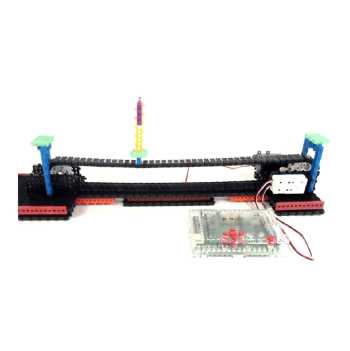 2Bioelectrical activity of the living creatures3Simple assessment methods of human bioelectrical activityLesson No.Lesson topicPhoto1Physiology of cardiac activity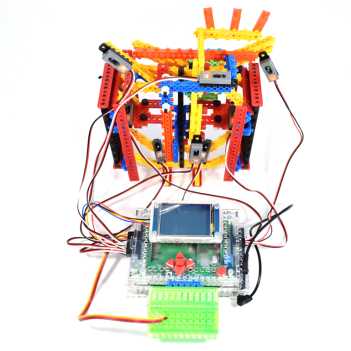 2Cardiac electrophysiological activity3How to record an ECG. Electrodes placement4The concept of “ECG leads”. How to record an ECG from leads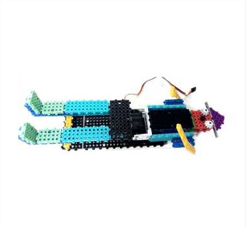 5The concept of the cardiac electrical axis. Building of the cardiac electrical axis.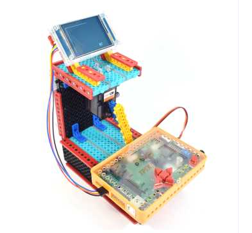 6Elements of normal ECG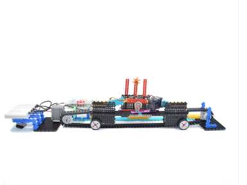 7ECG analysis of a healthy person. Part 18ECG analysis of a healthy person. Part 29Heart rate variability in various conditions. BFB (biofeedback) basics. 10Heart rate variability. Exercise ECG testing.Lesson No.Lesson topicPhoto1Innervation and muscle functioning2EMG – methods of study3Peripheral nerves conduction4The concept of GSR (galvanic skin response)5GSR indicators and their recording6“Secret package” gameLesson No.Lesson topicPhoto1The structure and main functions of the human brain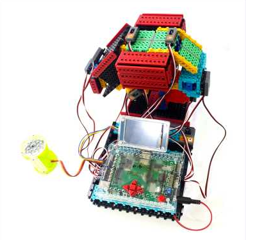 2Medulla oblongata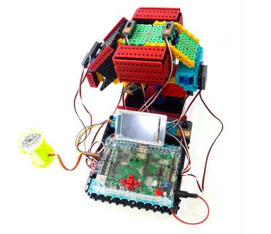 3Hindbrain. Pons and cerebellum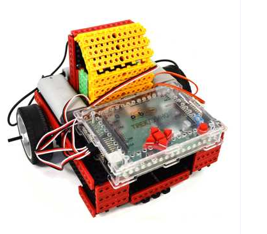 4Hindbrain. Mesencephalon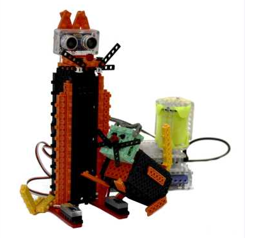 5Diencephalon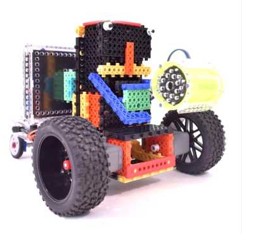 6Telencephalon (cerebral hemispheres)7Neuron and its structure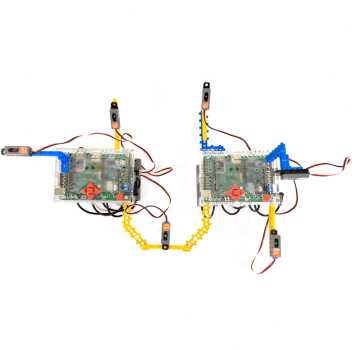 Lesson No.Lesson topicPhoto1Brain electrical activity2Types of leads for EEG recording. Electrodes placement310-20 system4Main methods of brain electrical activity examination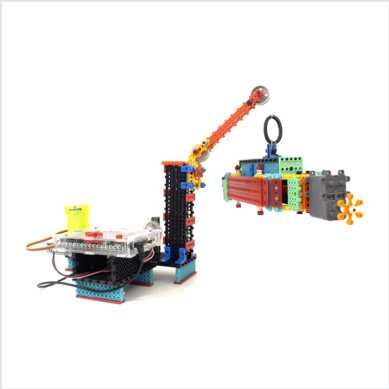 Lesson No.Lesson topicPhoto1EEG description. Biological rhythms.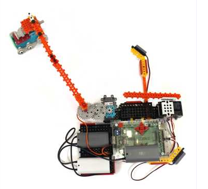 2Signal extraction out of noise. Artifacts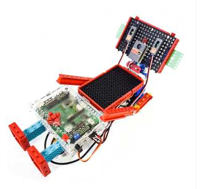 3Basic EEG rhythms. Part 1 – alpha-, beta-, gamma-, theta-, delta-rhythms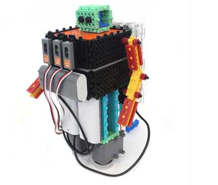 4Basic rhythm of resting state – alpha-rhythm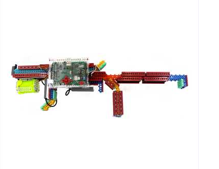 Lesson No.Lesson topicPhoto1Wakefulness, rest state. Open-close eyes state. 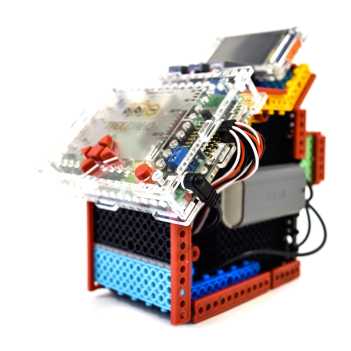 2Sleep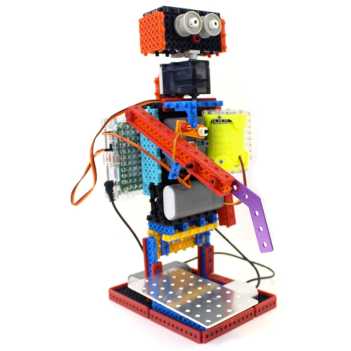 3Relaxation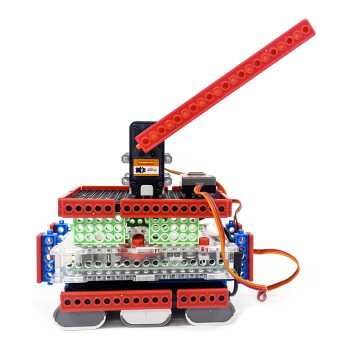 4Dynamic mental activity. Part 1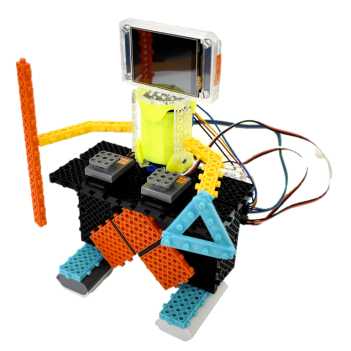 5Dynamic mental activity. Part 2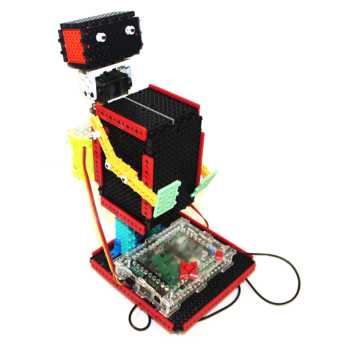 Lesson No.Lesson topicPhoto1Evoked potentials. Pattern concept. Patterns types2Evoked potential to visual signal3Imaginary movements4P-300 signal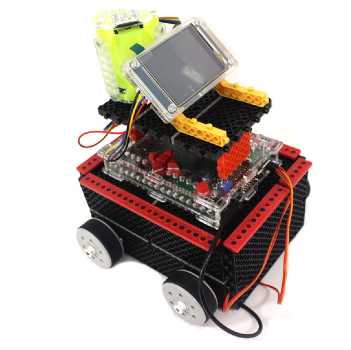 5Evoked potentials at cognitive tasks solving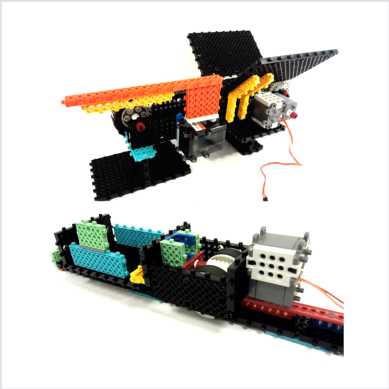 Lesson No.Lesson topicPhoto1“Brain-computer” interface2Wireless data transmission system3Game theory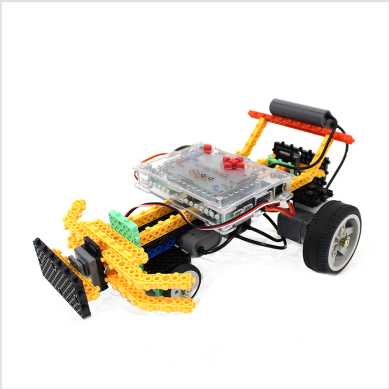 4Team games and sport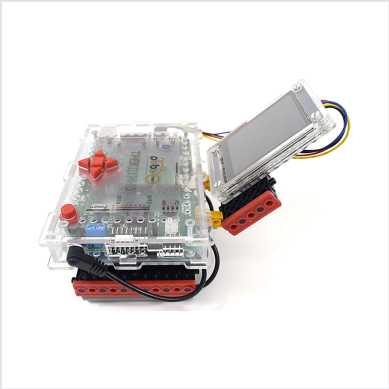 5Prospects for brain-computer interface development6I am a humanLesson No.Lesson topicPhoto1Basics of human psychophysiology2Functional states of a human. Activity effectiveness3Biofeedback (BFB) concept. Regulation of a functional state.4BFB training in practice5Indicators recording in the “polygraph” mode6Exercise stress tests7Exercise stress tests8Functional breathing reservesLesson No.Lesson topicPhoto1Devices control principles2Virtual and augmented reality3Bionics and control techniques4The principles of control in two-dimensional and three-dimensional space5NeuroprogrammingLesson No.Lesson topicPhoto1A group of professions focused on the use of neurotechnologies based on theexample of the “neuro-technologist” profession2The career guidance methods. The expert system of complex personality analysis